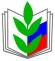 ПРОФСОЮЗ  РАБОТНИКОВ НАРОДНОГО ОБРАЗОВАНИЯ РФПОЛЕВСКАЯ ГОРОДСКАЯ ОРГАНИЗАЦИЯ ПРОФСОЮЗА                                   (июнь 2019)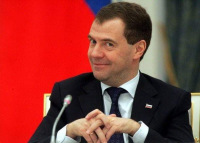  Премьер-министр Д.Медведев предложил перевести все социальные учреждения на «семейный график», чтобы родители могли забирать своих детей из детских садов и школ в удобное для них время. С первого взгляда, ничего плохого в этой идее нет. Наоборот, государство заботится о работающих людях и о детях. Но чем обернется это для педагогов? Мнения:Это просто принудительный переход к платным образовательным учреждениям.Для продлёнки необходимы дополнительные  штатные кадры.Если хотим помочь родителям спокойно работать, нужно , чтобы школа  с учителем работал воспитатель. Учитель дает детям знание предмета, воспитатель отвечает за досуг.4–6 апреля 2019 года в Московской области состоялся форум «Национальные проекты – этап “реализация”», по итогам которого председатель Правительства РФ Д.А.Медведев дал ряд поручений, в т.ч. Минпросвещению РФ:1. В срок до 1 июля 2019 года совместно с губернатором Новгородской области А.С.Никитиным (руководителем рабочей группы Государственного совета Российской Федерации по направлению «Социальная политика») проанализировать практику регионов по установлению режимов работы детских дошкольных учреждений и школьных учреждений по «семейному графику».2. В срок – до 1 июля 2019 года  в ходе обновления федеральных государственных образовательных программ по общему образованию предусмотреть положения о разработке субъектами Российской Федерации региональных образовательных программ по здоровому образу жизни, культуре питания, продвижению семейных ценностей и доложить в Правительство РФ.26.06.2019  специалисты Российского  Профсоюза работников образования совместно с депутатами Государственной Думы, руководителями рабочих групп Государственного совета РФ  соберутся  для обсуждения  предложений  по механизмам публичного обсуждения графиков работы детских дошкольных учреждений и школьных учреждений, а также качества их работы.   По мнению правительства в результате:1.Детские сады перейдут на «семейный график» так, чтобы родителям было удобно приводить и забирать малышей. 
2.Обучающиеся дошкольных и общеобразовательных организаций будут получать сбалансированное и качественное питание.
3.В регионах будут подготовлены образовательные программы по здоровому образу жизни, культуре питания, продвижению семейных ценностей.             Так как для реализации поручений  возникает необходимость внесения изменений в НПА  регионального, федерального, местного и локального уровня, то до 01.01.2020 года изменения в режиме работы ОО вряд ли возможны. О результатах совещания 26.06.2019 года  ждем информацию из ЦК Профсоюза ( Москва)..